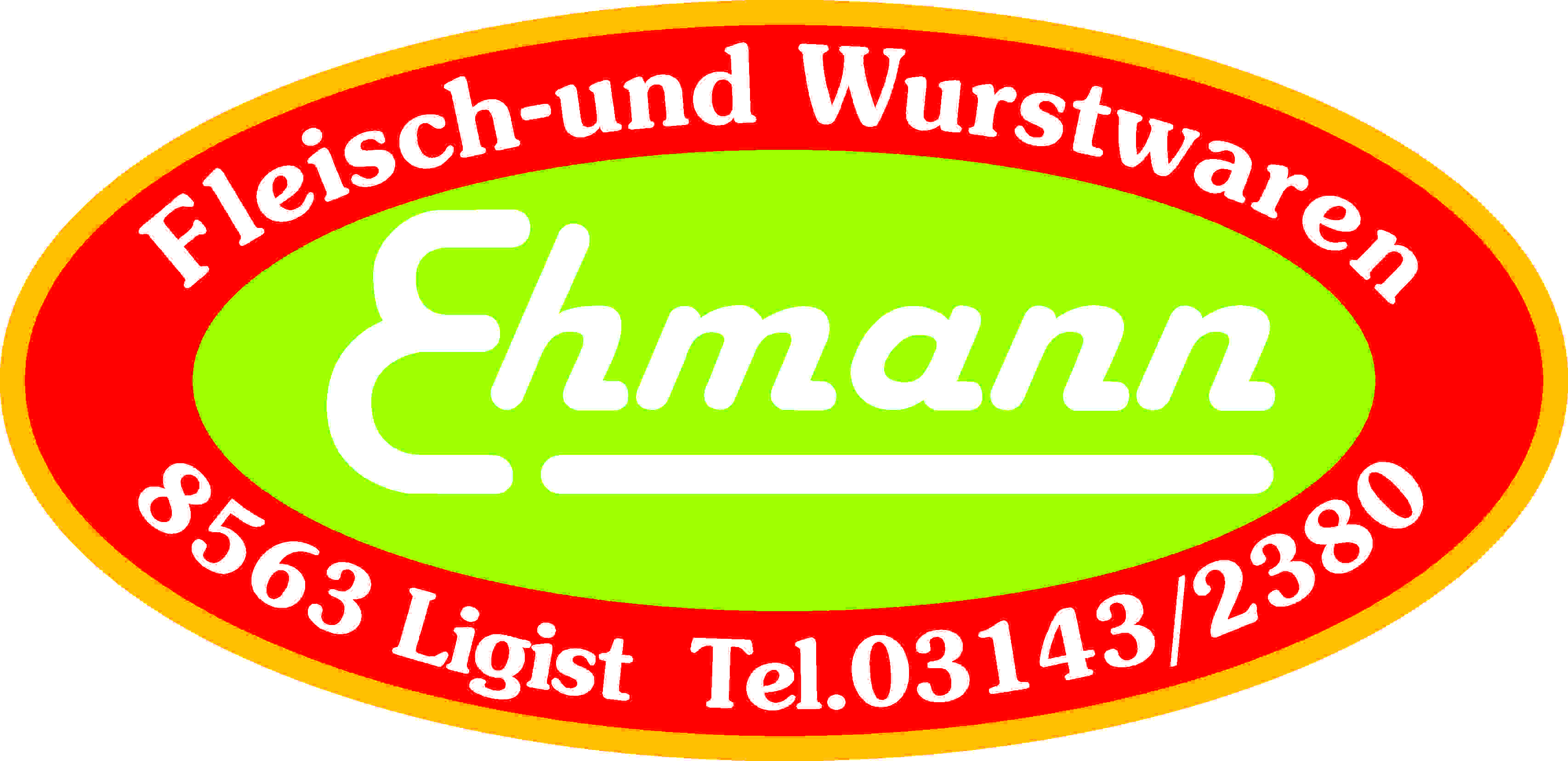 Produktspezifikation:Augsburger:Beschreibung:		Aus Schweinefleischteile, Speck und Eis (Wasser) wird ein Brät hergestellt.Dieses in Därme gefüllt und gekocht. Einheiten:		Stück ca. 100 gZutaten:		Schweine u. Rindfleisch 70%, Speck, 			Trinkwasser, Stärke, Kochsalz, Gewürze, Gewürzextrakte,			Dextrose, Stabilisator: E 450, E 451, Geschmacksverstärker: E 621,			Antioxidationsmittel: E 300, Konservierungsstoff: E 250					gekocht				Allergene:		keine Allergene beigefügtMikrobiologische	Die mikrobiologischen Eigenschaften werden gemäß denEigenschaften:		Bestimmungen des LMSVG BGBL II 2006/95 iVm VO(EG)			2073/2005 und des dazu ergangenen Erlasses BMGF – 74310/0007-			IV/B/7/2006 vom 08.03.2006 erfüllt.Art. Nr:			1025Verpackung:		10 Stk. vac. – Packung mit SchutzatmosphäreLagertemperatur:	gekühlt lagern bei +2 bis +4 °CMindesthaltbarkeit:	15 Tage